International Multidisciplinary Program 
in the Humanities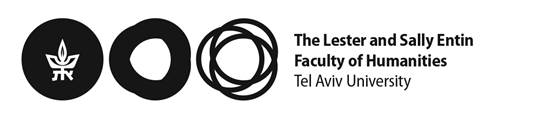 DEvelopmental PsychologyLecture courseNaftally Israelinaftally@gmail.comCourse no. 1662.1600.012018-9 spring semester3 creditsDay(s) and time Monday 10:00-14:00Office hours: by appointmentCourse DescriptionDevelopmental psychology investigates how the human mind develops throughout the lifespan. This psychology course will examine how babies, children and adults develop the ability to function in the world, how they attach to others and how they communicate and think about their environment.In this course we will learn about the concept of "development" and about various psychological theories of development; we will also learn about the biological foundations of psychological development and about different stages of cognitive, emotional and social human development. In the last part of this course we will study the development of gender and we will also learn about various environmental factors (like traumatic events) which affect normal development. Assessment Minor assignments: A short (10-minute) oral presentation is optional in this course (bonus 5%).Mid Term: Short paper - mandatory. (20%) Final requirement: Take-home exam - mandatory. (65%) Mo’ed A’ 7.7.19, Mo’ed B’ 12.8.19Participation:Attendance (10%).Meaningful participation (5%).Schedule4.3.2019 	Developmental Psychology – Basic concepts and principlesSlater, A. and Bremner, J. Gavin (Eds.). An Introduction to Developmental Psychology. Hoboken, NJ: The British Psychological Society and John Wiley & Sons Ltd, 2017, pp. 41-78 (Chapter 2)Watts, J., Cockcroft K., and Duncan, N. (Eds.). Developmental Psychology. Claremont, South Africa: Juta & Company Ltd, 2015, pp. 5-20 (Chapter 1)11.3.2019 	Emotional Development and Attachment RelationshipsSlater, A. and Bremner, J. Gavin (Eds.). An Introduction to Developmental Psychology. Hoboken, NJ: The British Psychological Society and John Wiley & Sons Ltd, 2017, pp. 183-212 (Chapter 6)18.3.2019 	The Development of Self and GenderSlater, A. and Bremner, J. Gavin (Eds.). An Introduction to Developmental Psychology. Hoboken, NJ: The British Psychological Society and John Wiley & Sons Ltd, 2017, pp. 259-302 (Chapter 8)Watts, J., Cockcroft K., and Duncan, N. (Eds.). Developmental Psychology. Claremont, South Africa: Juta & Company Ltd, 2015, pp. 600-618 (Chapter 29)25.3.2019 	The Development of LanguageSlater, A. and Bremner, J. Gavin (Eds.). An Introduction to Developmental Psychology. (2017). Hoboken, NJ: The British Psychological Society and John Wiley & Sons Ltd, pp. 341-380 (Chapter 10)1.4.2019 	Play and the Beginning of Peer RelationshipsSlater, A. and Bremner, J. Gavin (Eds.). An Introduction to Developmental Psychology. (2017). Hoboken, NJ: The British Psychological Society and John Wiley & Sons Ltd, pp. 477-510 (Chapter 14)8.4.2019 	Psychoanalytic approaches to development – I (Freud, Klein, Bion)Watts, J., Cockcroft K., and Duncan, N. (Eds.). Developmental Psychology. Claremont, South Africa: Juta & Company Ltd, 2015, pp. 37-87, 112-137 (Chapters 3, 4, 6)29.4.2019 	Psychoanalytic approaches to development – II (Fairbairn, Winnicott, Kohut)Watts, J., Cockcroft K., and Duncan, N. (Eds.). Developmental Psychology. Claremont, South Africa: Juta & Company Ltd, 2015, pp. 88-111, 138-152, 183-214 (Chapters 5, 7, 9)6.5.2019 	Social Development in AdolescenceSlater, A. and Bremner, J. Gavin (Eds.). An Introduction to Developmental Psychology. Hoboken, NJ: The British Psychological Society and John Wiley & Sons Ltd, 2017, pp. 577-610 (Chapter 17)13.5.2019 	The effects of trauma on development Watts, J., Cockcroft K., and Duncan, N. (Eds.). Developmental Psychology. Claremont, South Africa: Juta & Company Ltd, 2015, pp. 539-562 (Chapter 26)Fraiberg, S., Adelson, E., and Shapiro, V. (1975). "Ghosts in the Nursery – A Psychoanalytic Approach to the Problems of Impaired Infant-Mother Relationships". Journal of the American Academy of Child and Adolescent Psychiatry, 14(3), pp. 387-421.Pat-Horenczyk, R. (2005). "Post-traumatic Distress in Israeli Adolescents Exposed to Ongoing Terrorism ". Journal of Aggression, Maltreatment and Trauma, 9:3-4, 335-347.Sagi-Schwartz, A. (2008). "The well being of children living in chronic war zones: The Palestinian-Israeli case". International Journal of Behavioral Development, 32(4), 322-336.20.5.2019 	Critical issues in developmental psychologyWatts, J., Cockcroft K., and Duncan, N. (Eds.). Developmental Psychology. Claremont, South Africa: Juta & Company Ltd, 2015, pp. 563-585 (Chapter 27)This schedule is tentative and may change as the course progresses. AttendanceAttendance is mandatory. Students are permitted a maximum of three unexcused absences without penalty. Any additional absences will affect the final grade and may result in failure of the course.Academic conductPlagiarism is taken extremely seriously. Any instance of academic misconduct which includes: submitting someone else’s work as your own; failure to accurately cite sources; taking words from another source without using quotation marks; submission of work for which you have previously received credit; working in a group for individual assignments; using unauthorized materials in an exam and sharing your work with other students, will result in failure of the assignment and will likely lead to further disciplinary measures.Additional requirements:Please keep phones turned-off while in class.BibliographyFraiberg, S., Adelson, E., and Shapiro, V. (1975). "Ghosts in the Nursery – A Psychoanalytic Approach to the Problems of Impaired Infant-Mother Relationships". Journal of the American Academy of Child and Adolescent Psychiatry, 14(3), 387-421.Pat-Horenczyk, R. (2005). "Post-traumatic Distress in Israeli Adolescents Exposed to Ongoing Terrorism ". Journal of Aggression, Maltreatment and Trauma, 9:3-4, 335-347.Sagi-Schwartz, A. (2008). "The well being of children living in chronic war zones: The Palestinian-Israeli case". International Journal of Behavioral Development, 32(4), 322-336.Slater, A. and Bremner, J. Gavin (Eds.) . An Introduction to Developmental Psychology. Hoboken, NJ: The British Psychological Society and John Wiley & Sons Ltd, 2017.Watts, J., Cockcroft K., and Duncan, N. (Eds.). Developmental Psychology. Claremont, South Africa: Juta & Company Ltd, 2015.